.Intro: After 8 counts - Motion: Cuban (128 bmp)[1-8]]	Side, Together, Chassé R, 1/4 Turn L / Side, Together, Chassé L[9-16]	Traveling Cross Sambas R+L, Rock Forward, Recover, 3/4 Spot Turn R[17-24]	Rock Forward, Recover, 1/2 Turn L Shuffle Back, Jazzbox R[25-32]	Kick-Ball-Point R+L, Step, Sweep 1/4 Turn R, Crossing ShuffleRepeat The Dance!Tag 1: (After Wall 5, Facing, 3 O’clock)Tag 2: (After Wall 7, Facing 9 O’clock)Rumba Box With TouchesContact: MP-LineDance@gmx.de - mp-linedance.jimdo.comCha-Cha De Sol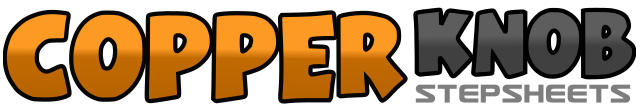 .......Count:32Wall:4Level:Improver.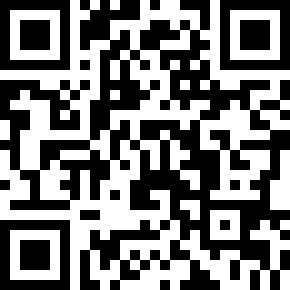 Choreographer:Mathias Pflug (DE) - February 2014Mathias Pflug (DE) - February 2014Mathias Pflug (DE) - February 2014Mathias Pflug (DE) - February 2014Mathias Pflug (DE) - February 2014.Music:Do the Cha Cha (feat. Master Freez) - Absolut GrooversDo the Cha Cha (feat. Master Freez) - Absolut GrooversDo the Cha Cha (feat. Master Freez) - Absolut GrooversDo the Cha Cha (feat. Master Freez) - Absolut GrooversDo the Cha Cha (feat. Master Freez) - Absolut Groovers........1-2Step R To R Side, Step L Beside R3&4Step T To R Side, Step L Beside R, Step R To R Side5-61/4 Turn L Stepping L To L Side, Step R Beside L (9.00)7&8Step L To L Side, Step R Beside L, Step L To L Side1&2While Traveling Forward: Cross R Over L, Step L To L Side, Recover On R3&4While Traveling Forward: Cross L Over R, Step R To R Side, Recover On L5-6Step R Forward, Recover On L7&83/4 Turn R While Stepping On Spot (R-L-R) (6.00)1-2Step L Forward, Recover On R3&41/4 Turn L Stepping L Forward, Step R Beside L, 1/4 Turn L Stepping L Forward (12.00)5-8Cross R Over L, Step L Back, Step R To R Side, Step L Forward1&2Kick R Forward, Step R Beside L, Point L Toe To Left Side3&4Kick L Forward, Step L Beside R, Point R To To R Side5-6Step R Forward, 1/4 Turn R While Sweeping L Foot In Front Of R (3.00)7&8Cross L Over R, Step R Beside L, Cross L Over R1-2Step R To R Side, Touch L Beside R3-4Step L To L Side, Touch R Beside L1-4Step R To R Side, Step L Beside R, Step R Forward, Touch L Beside R5-8Step L To L Side, Step R Beside, Step L Back, Touch R Beside L